Supplementary informationAbnormal intrinsic brain functional network dynamics in first-episode drug-naïve adolescent major depressive disorderSupplementary methodsMR imaging parametersThe resting-state functional magnetic resonance imaging (rs-fMRI) data were obtained using a gradient-recalled echo planar imaging sequence aligned along the anterior commissure to posterior commissure line: repetition time (TR) = 2000 ms; echo time (TE) = 41 ms; field of view (FOV) = 220 mm × 220 mm; acquisition matrix = 64 × 64; section thickness = 4 mm; number of slices = 32; voxel size = 3.4 mm × 3.4 mm × 4.5mm; flip angle = 90°; total volumes = 180. Three-dimensional high-resolution anatomical images were acquired using a brain volume sequence: TR = 8.2 ms; TE = 3.2 ms; inversion time = 450 ms; FOV = 256 mm × 256 mm; acquisition matrix = 256 × 256; voxel size = 1 mm × 1 mm × 1mm; flip angle = 12°; 188 sagittal slices covering the whole brain, with a thickness of 1 mm without a gap. Image preprocessing and head motion controlFor each subject's rs-fMRI dataset, the first 10 volumes were discarded to achieve signal equilibrium. The remaining functional images underwent slice-timing correction (the layer 31 of each volume was set as reference layer), and were also realigned to the first volume to correct for head movement. This realignment calculation generated a record of head motion within the entire rs-fMRI scanning. A Diffeomorphic Anatomical Registration Through Exponentiated Lie Algebra (DARTEL) (Ashburner, 2007) algorithm was applied to register the functional images into the standard Montreal Neurological Institute (MNI) space with a re-sampled voxel size of 3 mm × 3 mm × 3 mm. Subsequently, the normalized brain functional images were spatially smoothed using an isotropic Gaussian kernel of 6 mm full-width-at-half-maximum. Stringent inclusion criteria were adopted to minimize the potential effects of head motion on dynamic functional connectivity (FC). First, participants with a maximum head translational movement greater than 2.0 mm or a maximum rotational movement greater than 2.0° were excluded from the analysis. Meanwhile, we also referred to another important head movement parameter, namely framewise displacement (FD) (Jenkinson), to screen the subjects. Participants with a mean FD larger than 0.3 mm or a maximum displacement larger than 1 mm were excluded from the analysis. No significant difference in the mean FD was found between the two groups (adolescents with major depressive disorder: 0.052 ± 0.027; healthy controls: 0.058 ± 0.037; p = 0.178, independent two-sample t-test). Finally, six adolescent MDD patients and seven healthy adolescents were excluded in this step.Validation analysesConsidering the potential effect of window length on dynamic FC properties, we performed additional validation analyses to test the consistency and reliability of our results using a window length of 20 TR and a window length of 30 TR, respectively, with all other parameters remained unchanged. We calculated Pearson's correlation coefficients between the cluster centroids under the two different window lengths (window length = 22 TR in the main analysis and window length = 20 TR in the validation analysis; and window length = 22 TR in the main analysis and window length = 30 TR in the validation analysis). If a cluster centroid in the additional analysis showed the highest correlation coefficient with a cluster centroid in the main analysis, they were defined as the same state (Wu et al., 2019).Interpreting the meaning of dynamic FC statesTo describe the global integration level of each state, we calculated a modularity measure (Newman's Q) for centroid matrix in each state to quantify the degree to which a network is subdivided into specific modules (Newman, 2006). Modularity is defined as the ability of a graph to be subdivided into modules that are maximally connected within modules and sparsely connected between modules (Newman & Girvan, 2004). The Brain Connectivity Toolbox (BCT, www.brainconnectivity-toolbox.net) was used to calculate the modularity index Q using a normal Louvain community detection algorithm. A larger Q value indicates that the 53 functional ICs in the brain are more likely to aggregate into different functional modules, and a smaller Q value represents that the 53 functional ICs in the brain tends to integrate into a generally connected, inseparable whole. Furthermore, to describe the connection characteristics of each functional network consisting of specific ICs, we calculated the mean FC value within and between the seven functional networks based on the centroid matrix of each state. Exploratory multivariate pattern analysis A brief description of machine learning classification were as follows: (1) in each state, (53×52)/2 = 1,378 dimensional FC feature vectors were generated for each subject. These intrinsic functional connections were regarded as the input features for classification; (2) feature selection was conducted using the F score method to improve classification performance, which was performed in each cross-validation; (3) a linear kernel support vector machine (SVM) classifier implemented using LIBSVM toolbox (https://www.csie.ntu.edu.tw/~cjlin/libsvm) was used for classification, and a leave-one-out cross-validation (LOOCV) strategy was adopted to evaluate the performance of the SVM classifier. An internal five-folder cross-validation was performed to select the optimal hyperparameter C of the linear SVM. This hyperparameter was optimized by performing a grid search strategy (C = 2-5, 2-4.8, 2-4.6, 2-4.4, 2-4.2, 2-4, … , 20, 20.2, 20.4, 20.6, 20.8, 21, … , 24, 24.2, 24.4, 24.6, 24.8, 25); (4) the features that survived in all LOOCV iterations were defined as consensus features, and feature weights were calculated as the average across all folds of LOOCV; (5) accuracy, sensitivity, and specificity were calculated based on the confusion matrix to quantify the performance of the SVM classifier; (6) the receiver operating characteristic (ROC) curve was constructed, and the area under the curve (AUC) value was calculated; (7) a nonparametric permutation test (1,000 iterations) was used to assess whether the computed classification accuracy is statistically significant. If less than 5% (p < 0.05) of the accuracies from all permutations exceeded the non-permutated value, the result was thought to be significant.Supplementary resultsValidation analysis resultsAdditional validation analysis with a window size of 20 TR revealed that the main results remain unchanged. Specifically, three dynamic FC states were also identified under this window size across all subjects (Figure S12). State 1 under 20 TR window size and State 1 under 22 TR window size (r = 0.9999), State 2 under 20 TR window size and State 3 under 22 TR window size (r = 0.9997), and State 3 under 20 TR window size and State 2 under 22 TR window size (r = 0.9996) showed similar characterization of dynamic FC states (Table S4). We found that the main results were reproducible, as significant findings on temporal properties of the main analysis remained in the validation analysis (Table S5).Additional validation analysis with a window size of 30 TR also revealed that the main results remain unchanged. Specifically, three dynamic FC states were also identified under this window size across all subjects (Figure S13). State 1 under 30 TR window size and State 3 under 22 TR window size (r = 0.9981), State 2 under 30 TR window size and State 1 under 22 TR window size (r = 0.9993), and State 3 under 30 TR window size and State 2 under 22 TR window size (r = 0.9976) showed similar characterization of dynamic FC states (Table S4). We found that the main results were reproducible, as significant findings on temporal properties of the main analysis remained in the validation analysis (Table S6).Table S1. A brief introduction of the meanings of graph metricsTable S2. Peak activation information of 53 independent componentsNote: the coordinates are peak voxel coordinates of the one-sample t-test results for each independent component spatial maps of all subjects with the threshold of t > 10, k > 100. IC, independent component; MNI, Montreal Neurological Institute; Iq, quality index; PowerLF/PowerHF, low frequency (LF) to high frequency (HF) power ratio.Table S3. The value of mean functional connectivity (FC) within and between networks in three states for all participants.Note: “within” represents the mean FC of nodes within each network for each state, “between” represents the mean FC between one network and all other networks for each state. SMN, sensorimotor network; VN, visual network; AN, auditory network; DMN, default mode network; CCN, cognitive-control network; CB, cerebellar network; SC, subcortical network.Table S4. Correlation coefficients between pairs of cluster centroids under different window sizes. * Represents the highest similarity of state centroids under each pair of window sizes.Table S5. Group differences in temporal properties of dynamic functional network connectivity states (window size = 20 TR)MDD, major depressive disorderTable S6. Group differences in temporal properties of dynamic functional network connectivity states (window size = 30 TR)MDD, major depressive disorderTable S7. Classification performance of the linear support vector machine classifier FC, functional connectivity; AUC, area under the curveFigure S1. Flowchart of dynamic functional connectivity (FC) state analysis and dynamic topological analysis. The steps included: (a) 100 independent components (ICs) were obtained by group spatial independent component analysis, and 53 of 100 ICs were identified as meaningful and were grouped into seven functional networks; (b) a sliding-window approach was used to segment the entire time courses into a series of consecutive windows, and a 53 × 53 pairwise covariance matrix of was computed within each window; (c) three dynamic FC states were identified via k-means clustering analysis, and three state transition metrics (fractional windows, mean dwell time and number of transitions) were calculated for each subject; (d) a graph theory approach was used to examine variability of topological organization of the FC network. Each windowed FC matrix was binarized under a range of sparsity thresholds (0.12 ≤ sparsity ≤ 0.38, with an interval of 0.01). At each sparsity threshold, global and nodal metrics were calculated, and the area under the curve (AUC) within the whole range of sparsity methods was also calculated for each network metric. Subsequently, the variance of AUC of both global and nodal metrics in time-varying FC was calculated per subject to examine dynamic graph properties of FC network.  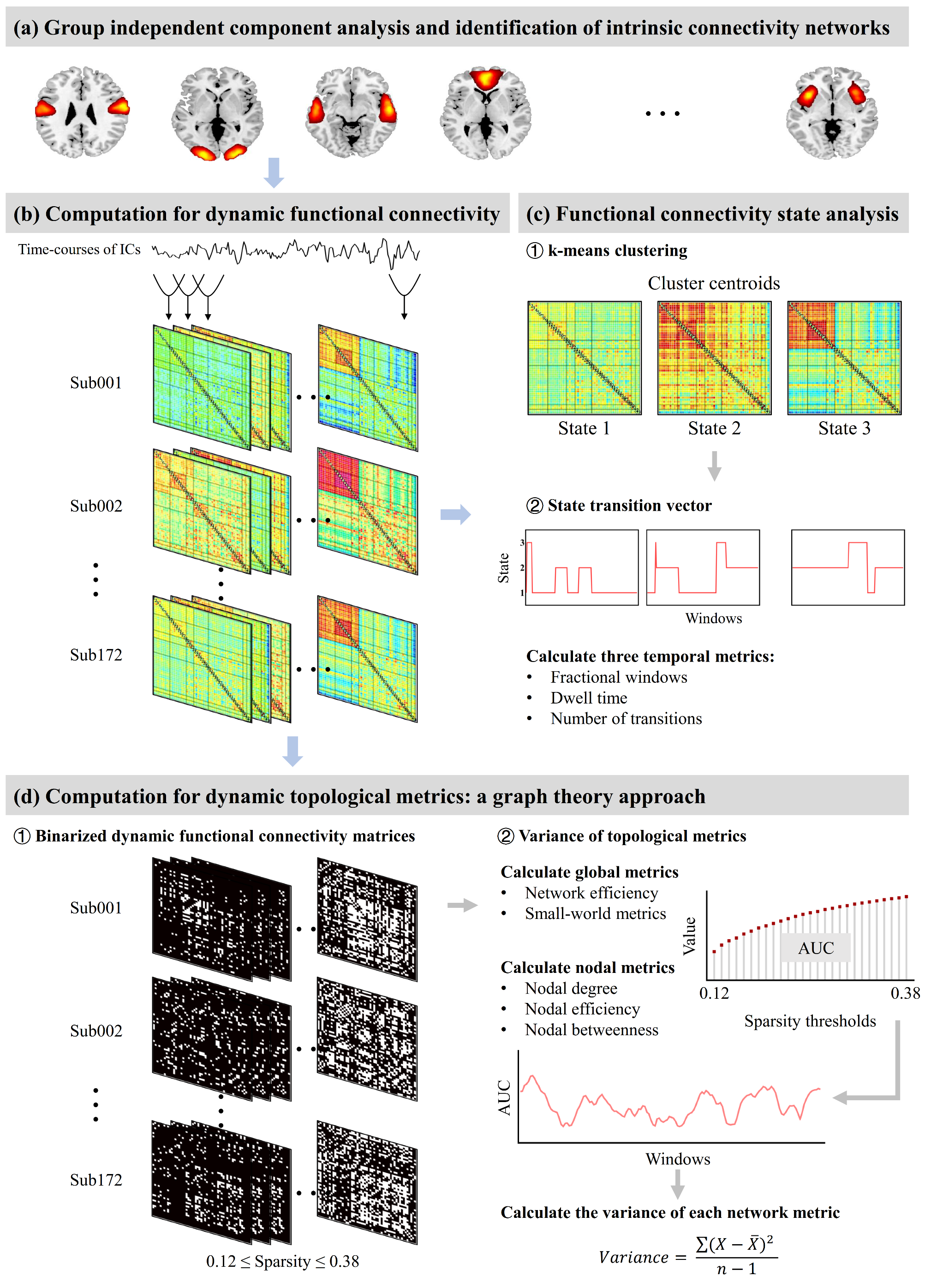 Figure S2. k‐means clustering analysis assessing the reoccurring dynamic functional connectivity patterns. The optimal cluster number was determined to be three, in which Dunn's index was the highest. 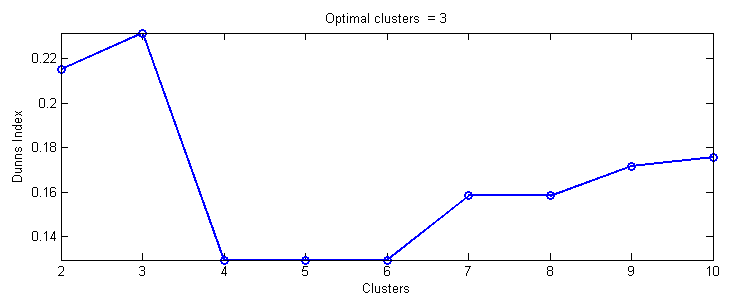 Figure S3. Functional connectivity (FC) state results. (a) Group-specific cluster centroid for each state, averaged across subject-specific median cluster centroids of each group. (b) FC in each state is shown for adolescent major depressive disorder (MDD) and healthy control (HC) groups, representing the 10% of the FC network with the strongest connections. SMN, sensorimotor network; VN, visual network; AN, auditory network; DMN, default mode network; CCN, cognitive control network; CB, cerebellar network; SC, subcortical network.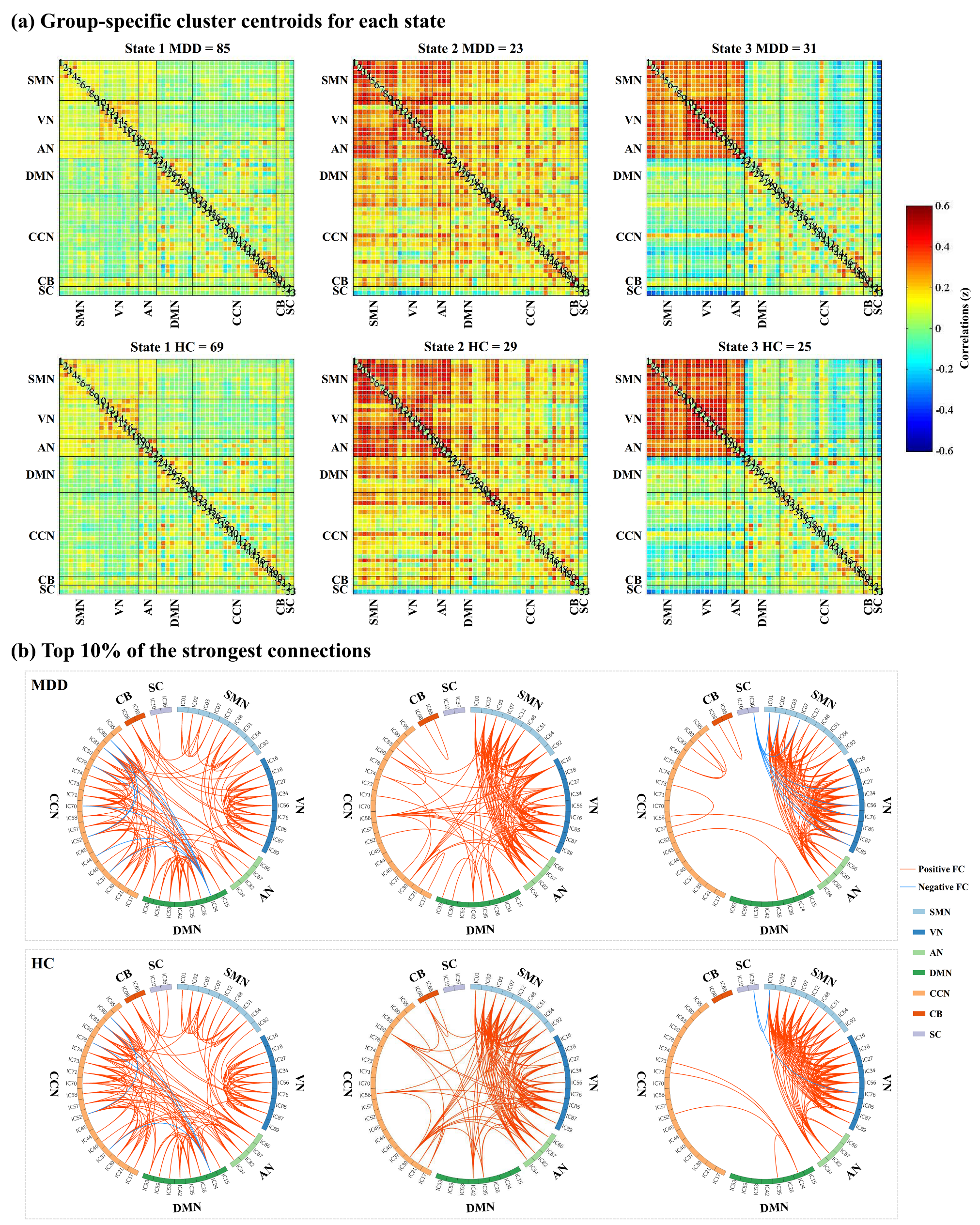 Figure S4. The scalar of small‐worldness sigma (σ) as a function of the sparsity threshold S. Sigma value decreased with the increment of sparsity. In this study, the sparsity threshold was defined as 0.12 ≤ S ≤ 0.38, in which the averaged degree of each threshold over all nodes was larger than 2 × log (53) and the sigma value of each thresholded network was larger than 1.1 for all participants.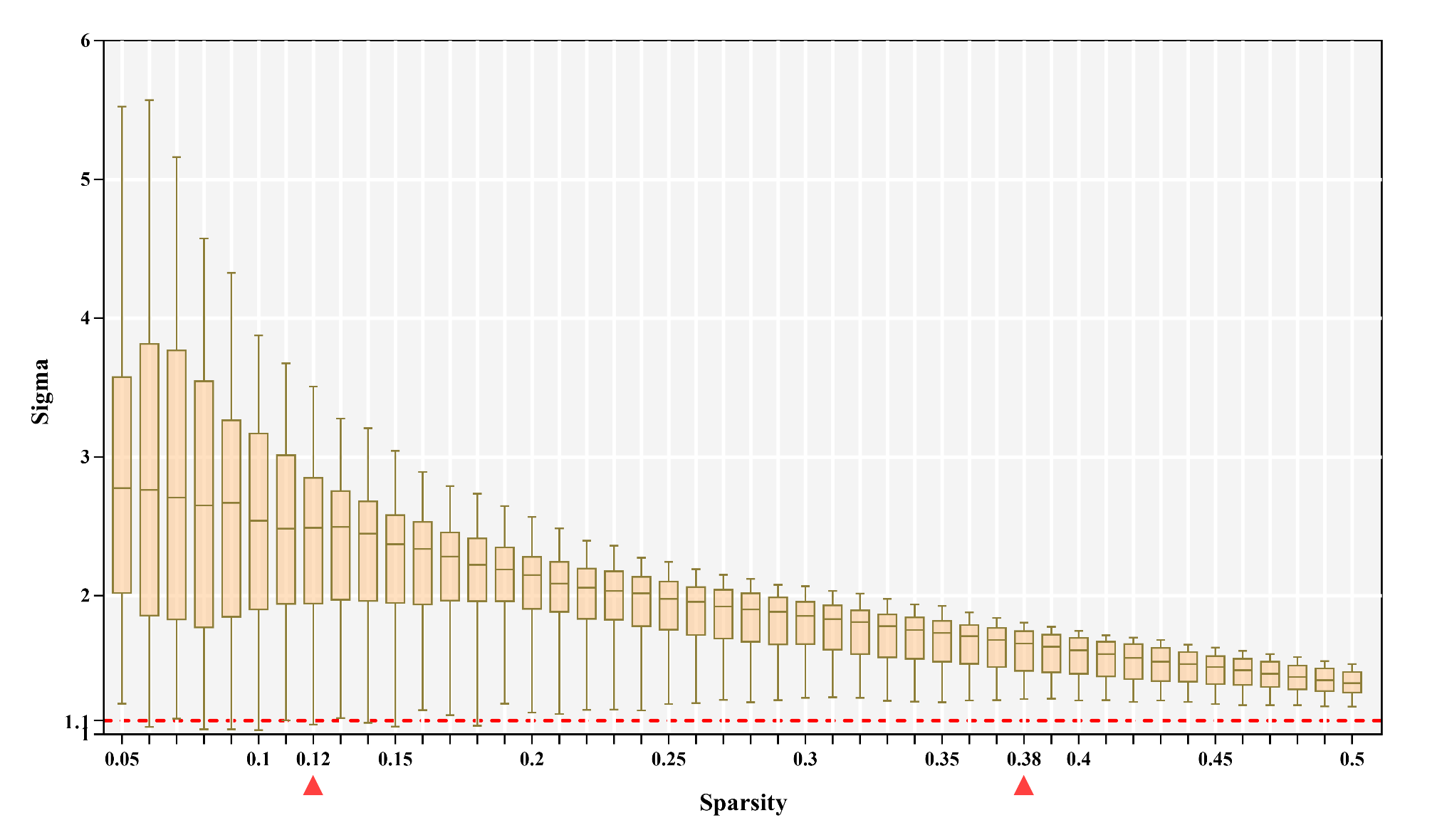 Figure S5. Spatial maps of intrinsic connectivity networks in sensorimotor domain. Spatial maps are thresholded at |t| > 10, where one-sample t-statistics have been computed across all subject spatial maps. A color-coded legend next to each IC matches to the overlaid colors of the spatial maps in Figure 1. Sagittal, coronal, and axial slices are shown at the maximal t-statistic for clusters with highest activation.  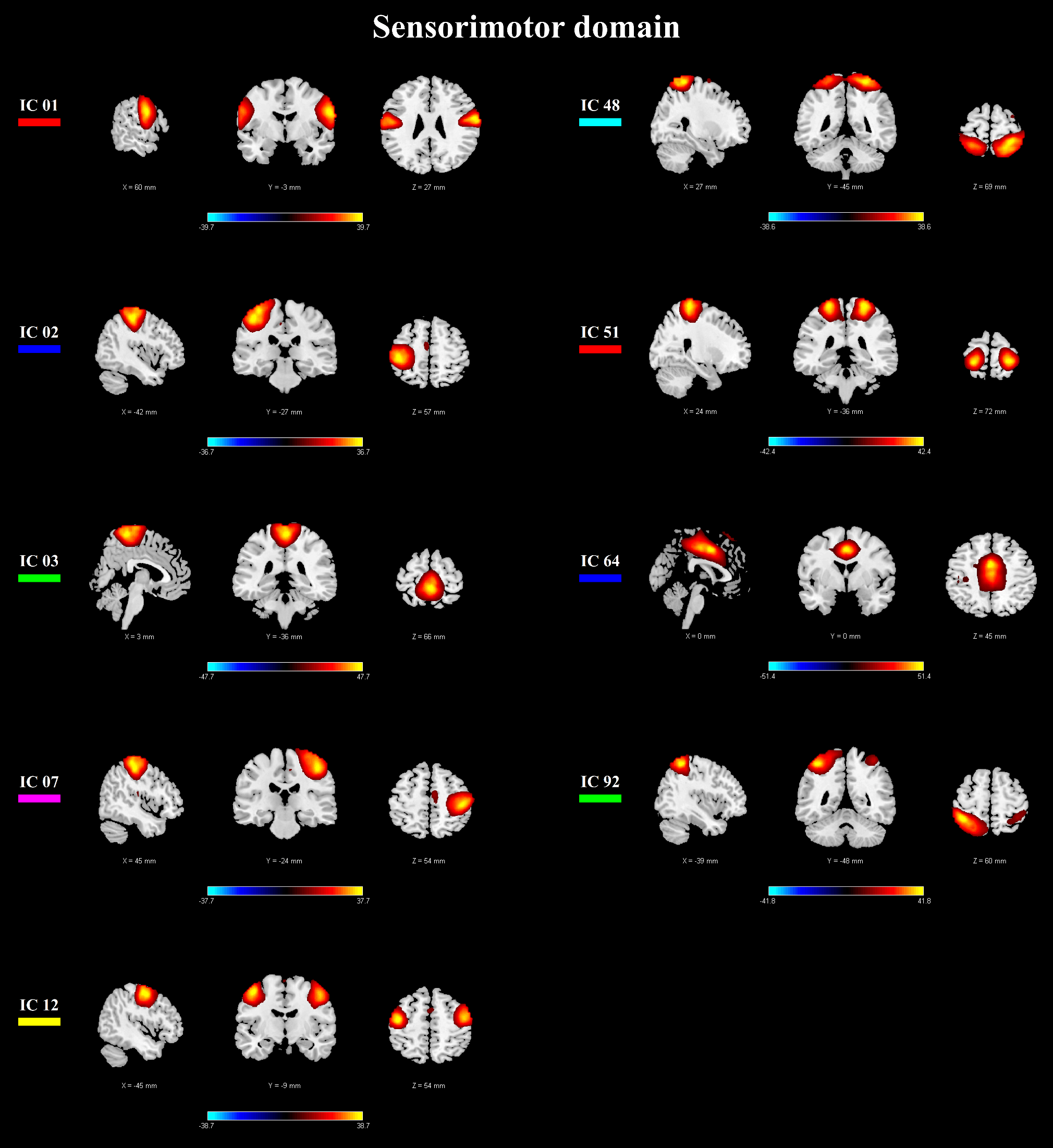 Figure S6. Spatial maps of intrinsic connectivity networks in visual domain. Spatial maps are thresholded at |t| > 10, where one-sample t-statistics have been computed across all subject spatial maps. A color-coded legend next to each IC matches to the overlaid colors of the spatial maps in Figure 1. Sagittal, coronal, and axial slices are shown at the maximal t-statistic for clusters with highest activation.  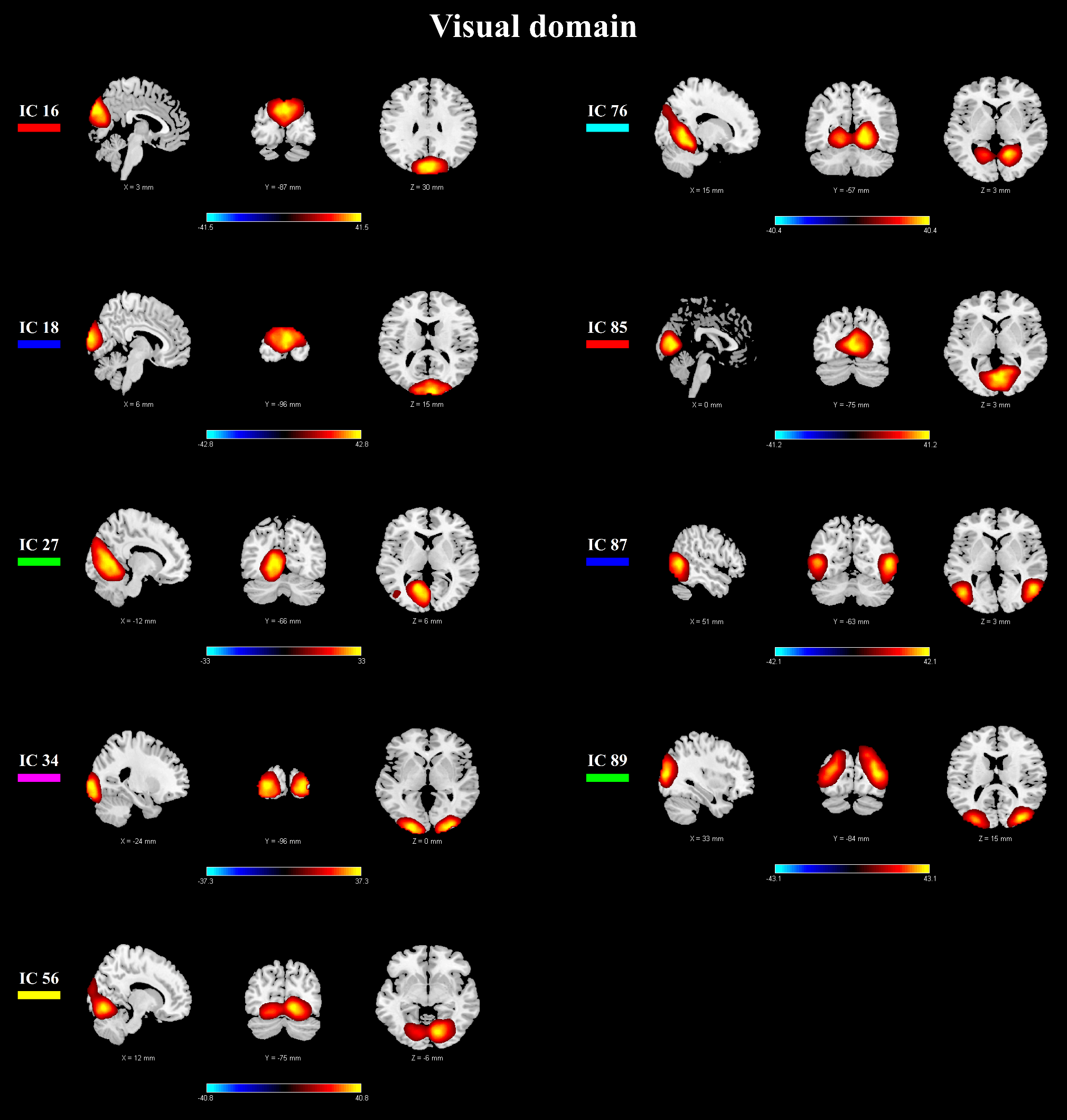 Figure S7. Spatial maps of intrinsic connectivity networks in auditory domain. Spatial maps are thresholded at |t| > 10, where one-sample t-statistics have been computed across all subject spatial maps. A color-coded legend next to each IC matches to the overlaid colors of the spatial maps in Figure 1. Sagittal, coronal, and axial slices are shown at the maximal t-statistic for clusters with highest activation.  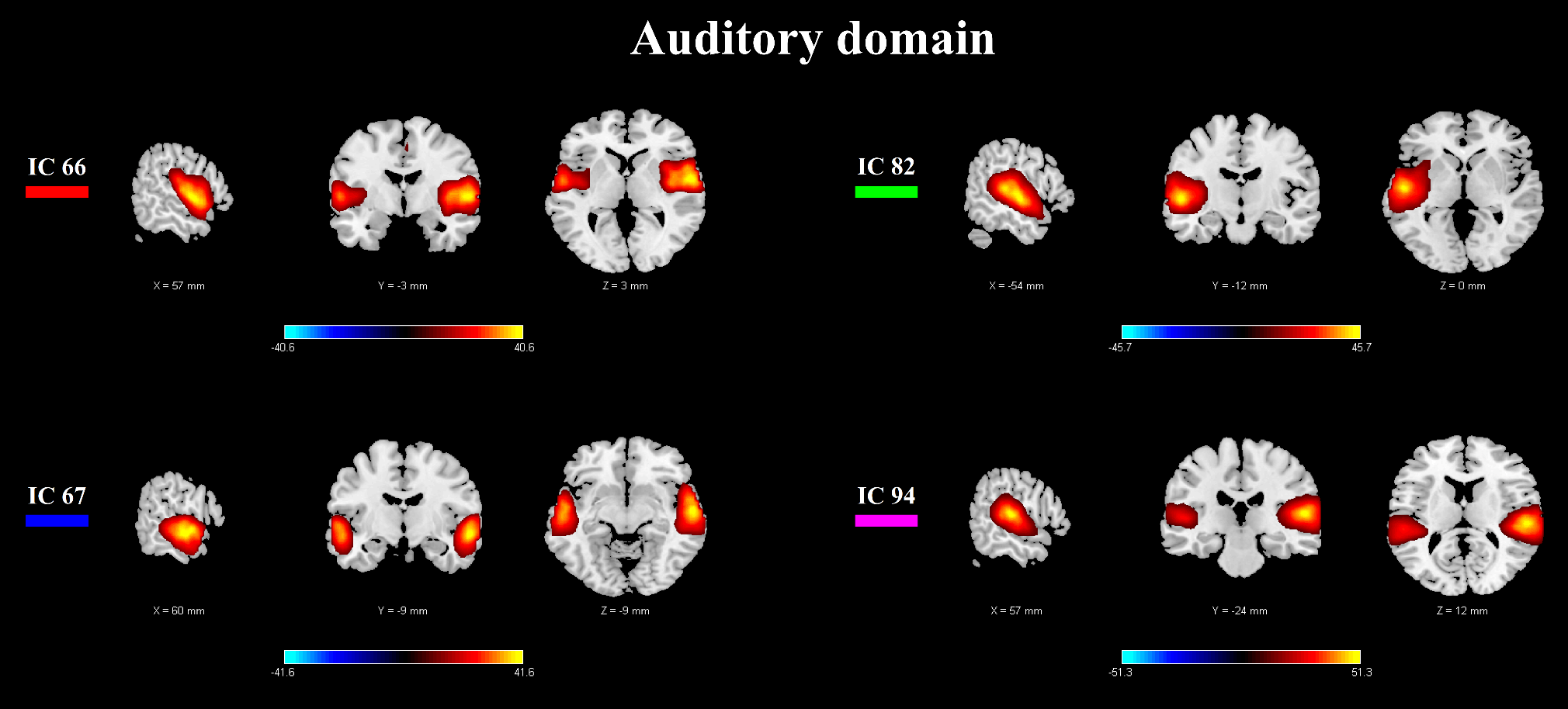 Figure S8. Spatial maps of intrinsic connectivity networks in default mode domain. Spatial maps are thresholded at |t| > 10, where one-sample t-statistics have been computed across all subject spatial maps. A color-coded legend next to each IC matches to the overlaid colors of the spatial maps in Figure 1. Sagittal, coronal, and axial slices are shown at the maximal t-statistic for clusters with highest activation.  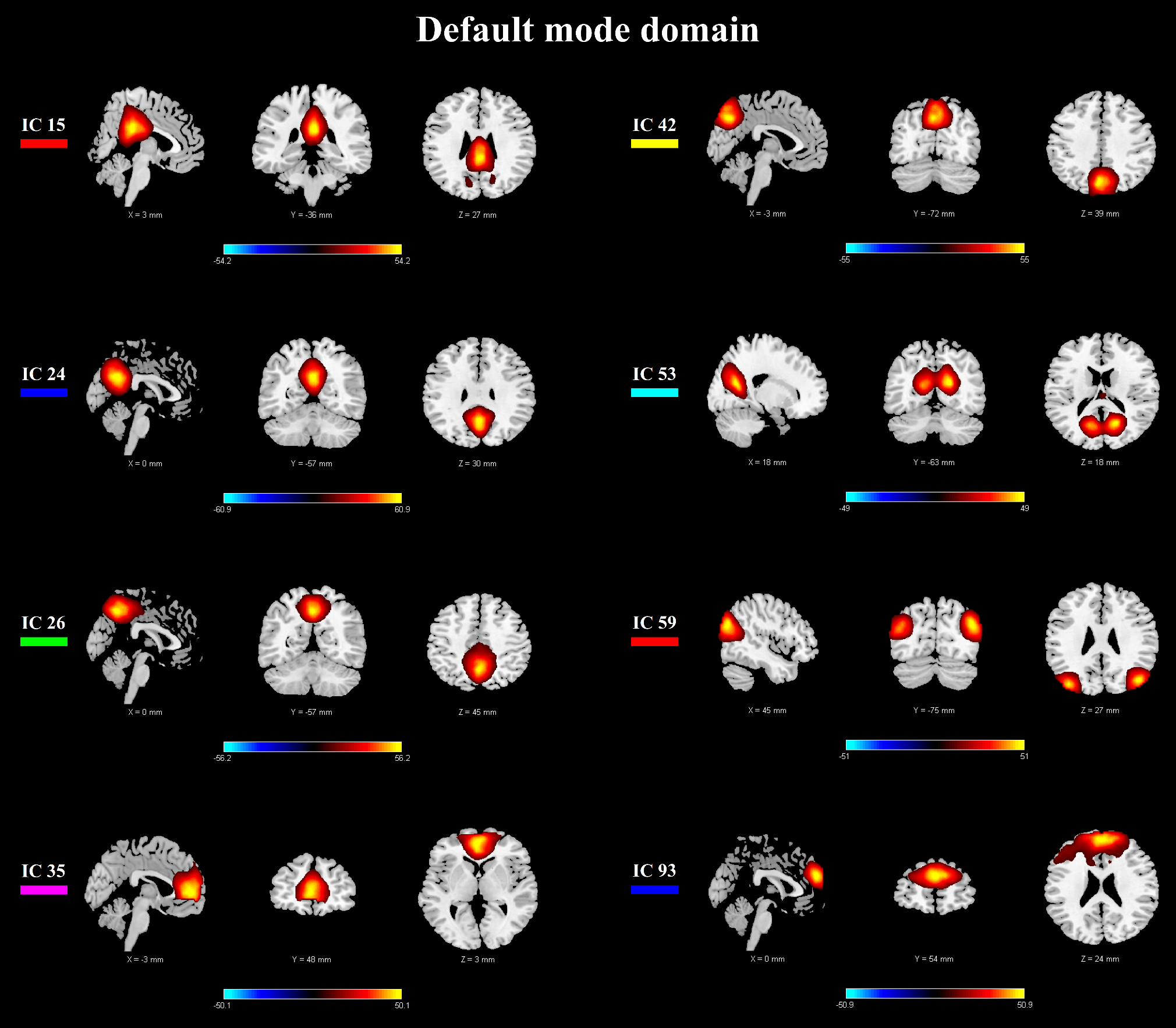 Figure S9. Spatial maps of intrinsic connectivity networks in cognitive control domain. Spatial maps are thresholded at |t| > 10, where one-sample t-statistics have been computed across all subject spatial maps. A color-coded legend next to each IC matches to the overlaid colors of the spatial maps in Figure 1. Sagittal, coronal, and axial slices are shown at the maximal t-statistic for clusters with highest activation.  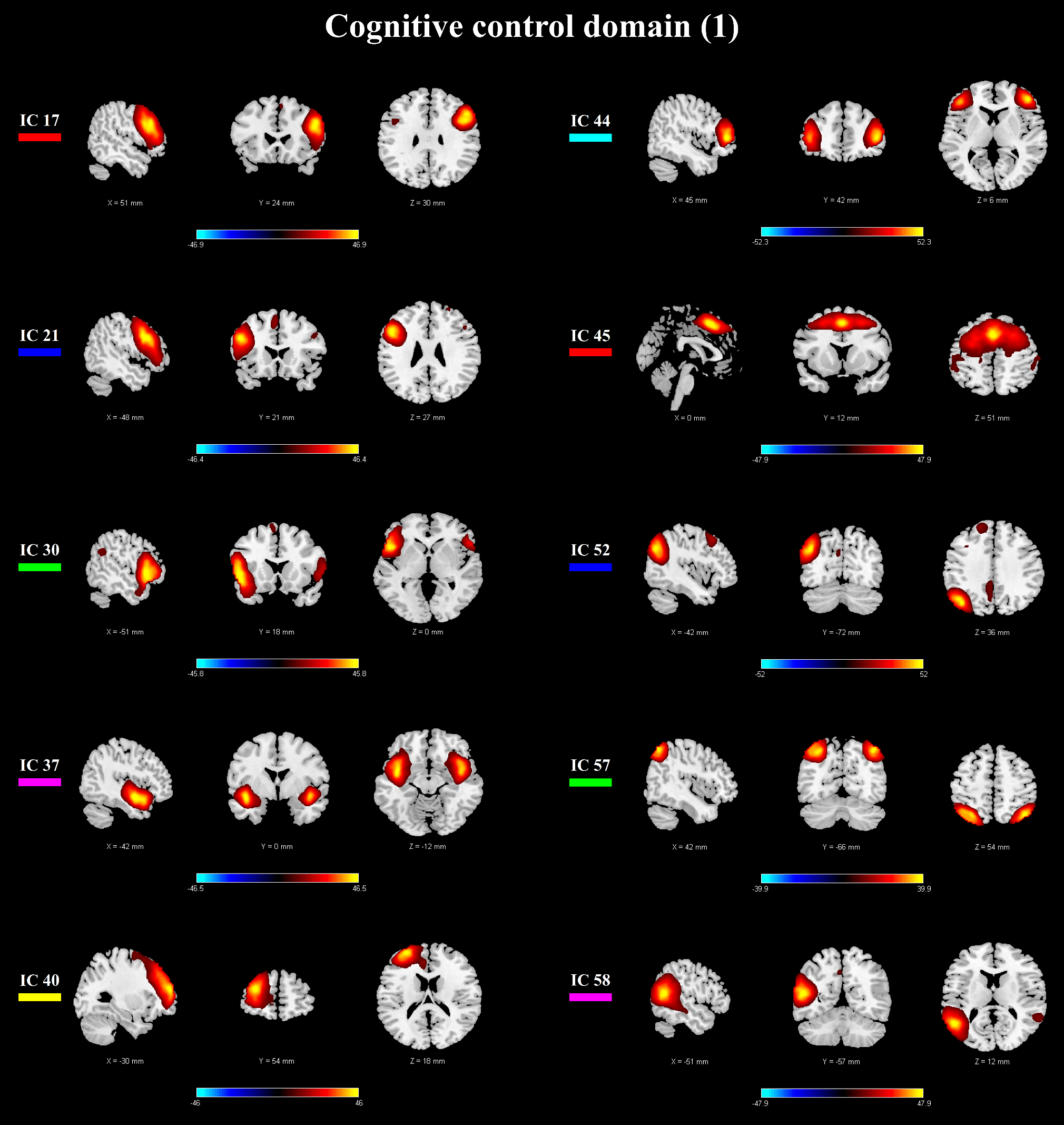 Figure S10. Spatial maps of intrinsic connectivity networks in cognitive control domain. Spatial maps are thresholded at |t| > 10, where one-sample t-statistics have been computed across all subject spatial maps. A color-coded legend next to each IC matches to the overlaid colors of the spatial maps in Figure 1. Sagittal, coronal, and axial slices are shown at the maximal t-statistic for clusters with highest activation.  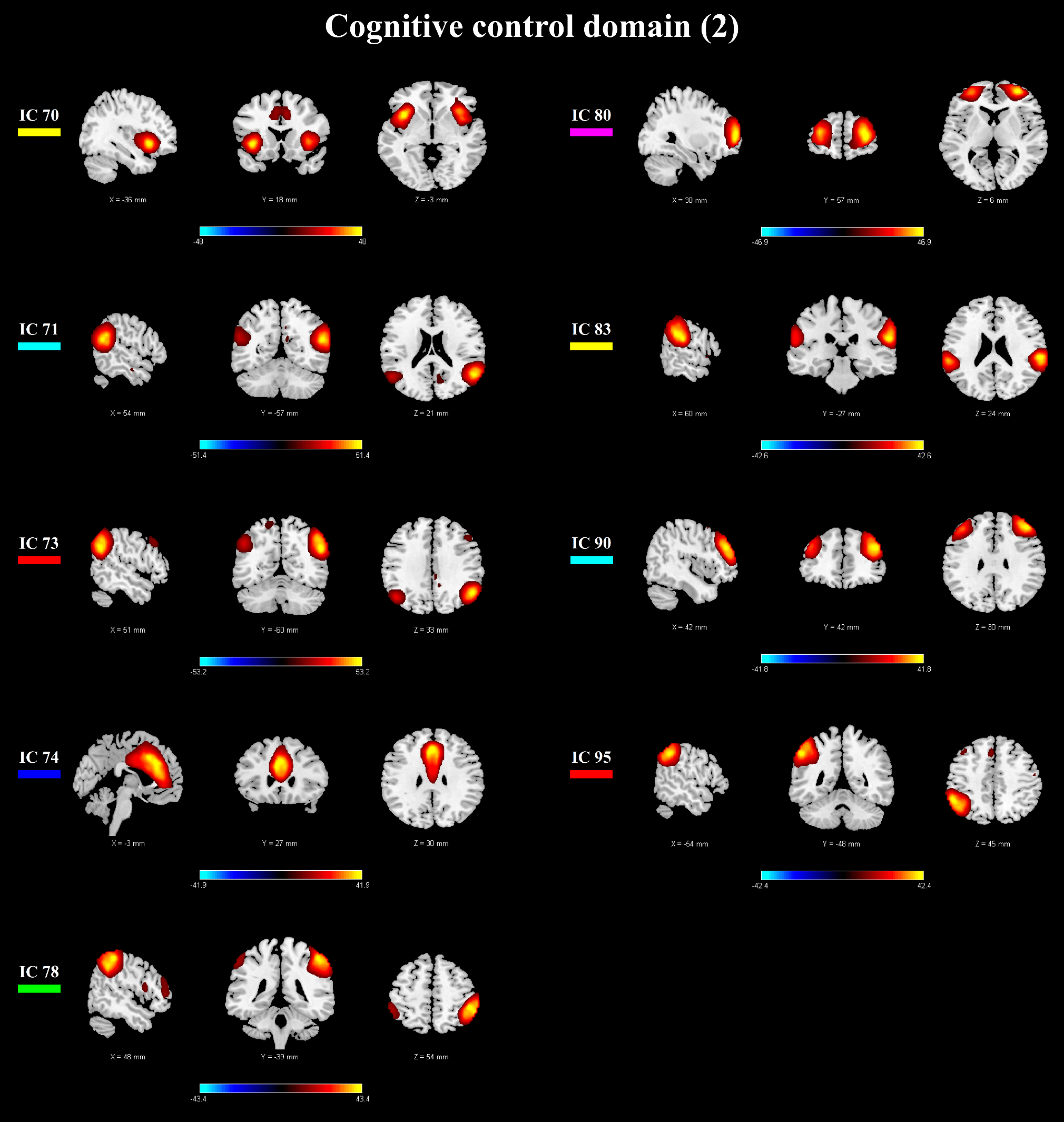 Figure S11. Spatial maps of intrinsic connectivity networks in cerebellar and subcortical domains. Spatial maps are thresholded at |t| > 10, where one-sample t-statistics have been computed across all subject spatial maps. A color-coded legend next to each IC matches to the overlaid colors of the spatial maps in Figure 1. Sagittal, coronal, and axial slices are shown at the maximal t-statistic for clusters with highest activation.  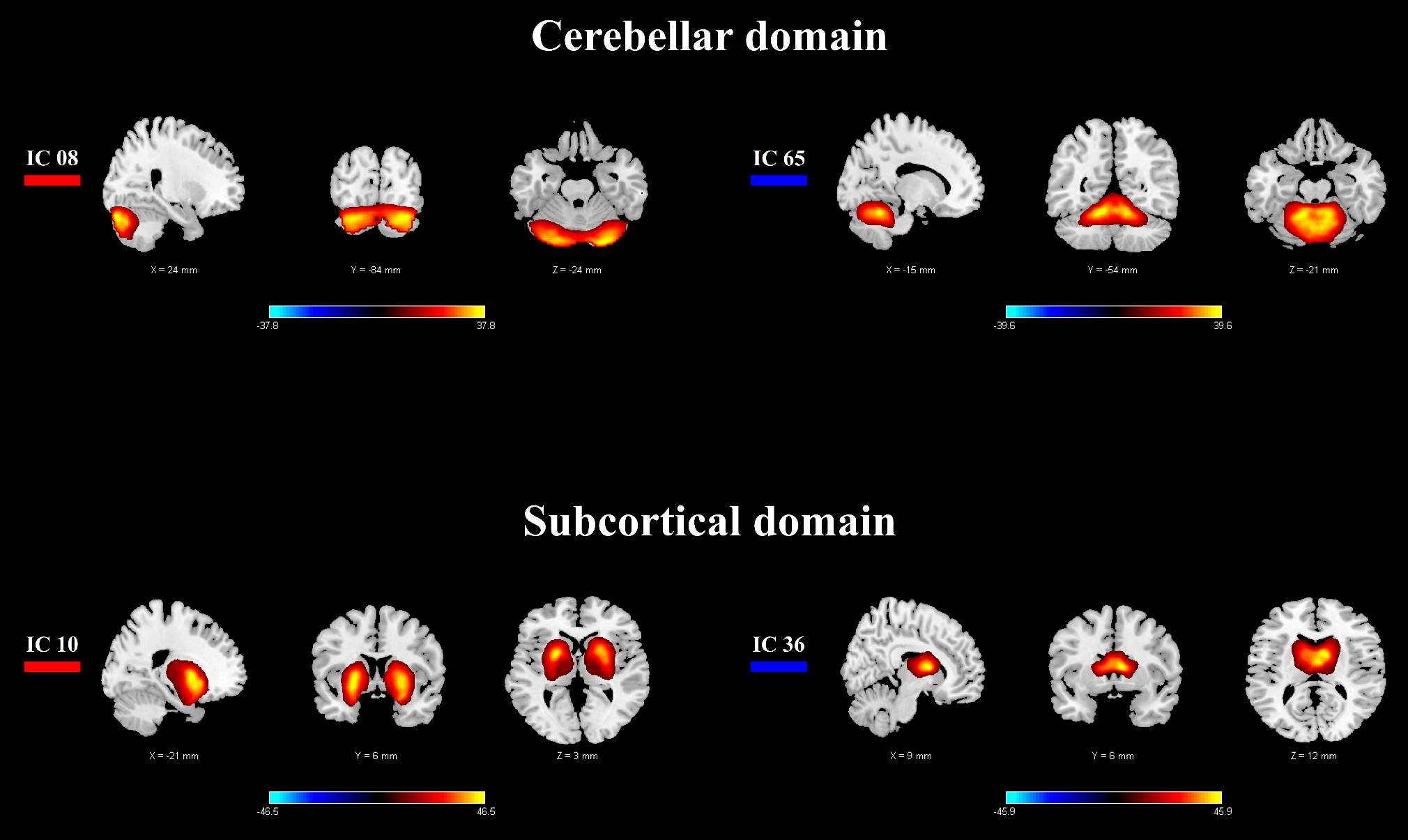 Figure S12. Validation analysis results under the window size of 20 TR. (a) Cluster centroids for each state across all subjects. (b) Temporal properties of dynamic functional network connectivity (FNC) states. The fractional windows, mean dwell time and number of transitions are shown using violin plots for the adolescent major depressive disorder (MDD) group (orange) and healthy control (HC) group (green). Horizontal lines indicate group medians (solid) and upper and lower quartiles (dotted). Asterisks represent p < 0.05. 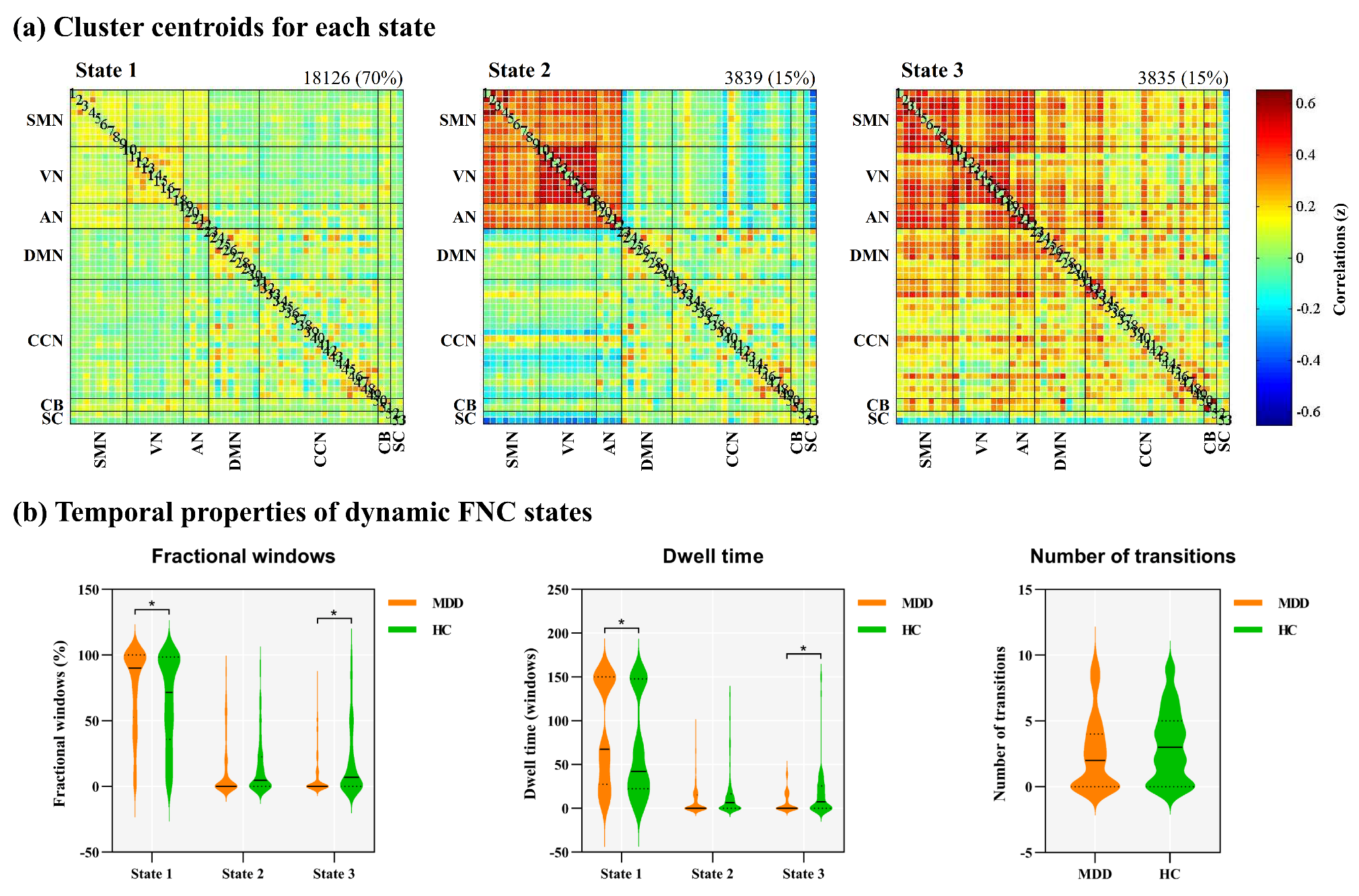 Figure S13. Validation analysis results under the window size of 30 TR. (a) Cluster centroids for each state across all subjects. (b) Temporal properties of dynamic functional network connectivity (FNC) states. The fractional windows, mean dwell time and number of transitions are shown using violin plots for the adolescent major depressive disorder (MDD) group (orange) and healthy control (HC) group (green). Horizontal lines indicate group medians (solid) and upper and lower quartiles (dotted). Asterisks represent p < 0.05. 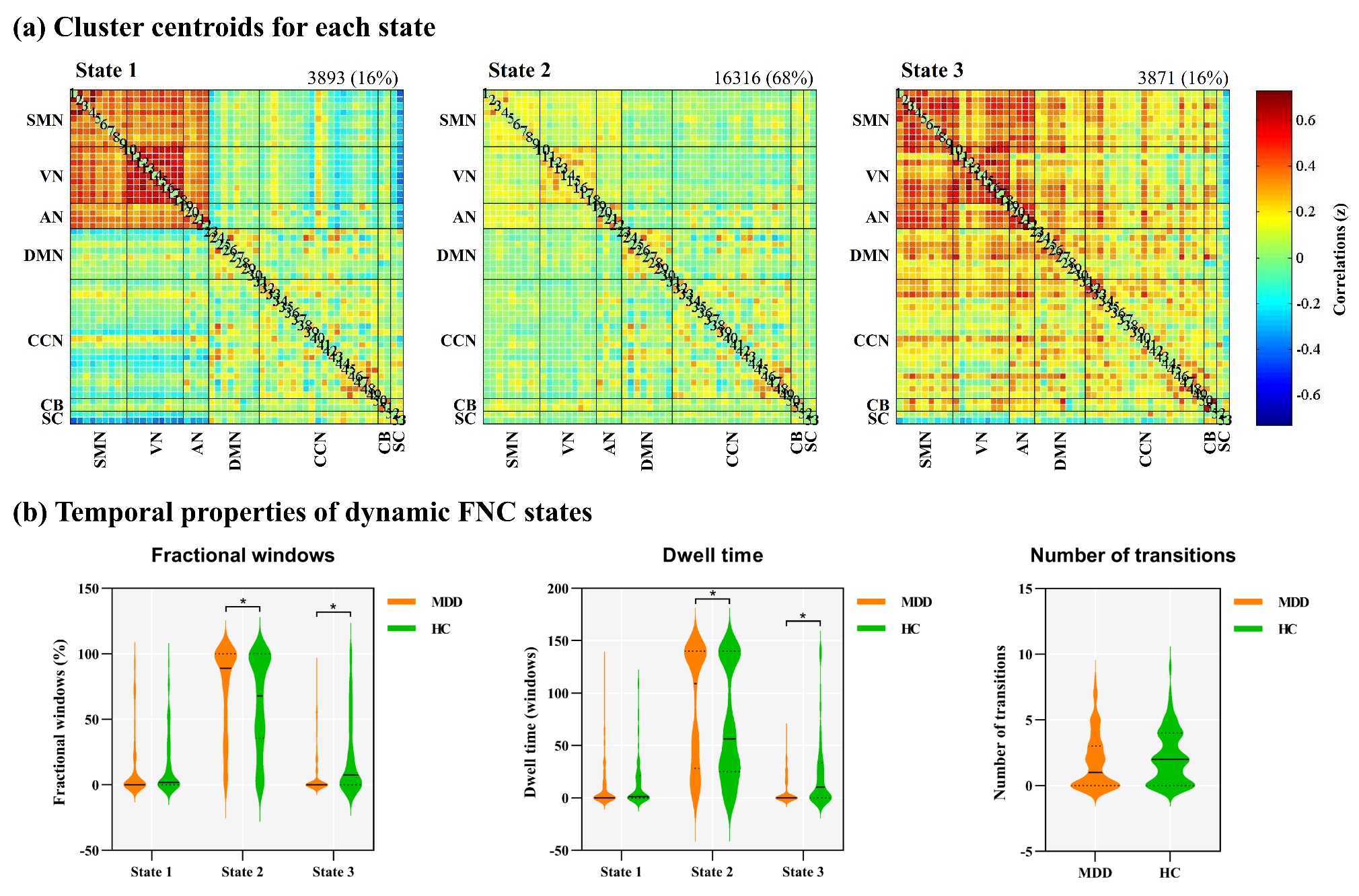 Figure S14. Visualization of group differences in functional connectivity (FC) strength (z value) in State 1. (a) Group differences in FC between adolescents with major depressive disorder and healthy controls (NBS-corrected p < 0.05). Color bar represents statistical t value. (b) The connectogram of group differences in FC is visualized using a circular graph. Each square color represents one of the seven networks. Blue lines represent decreased FC in adolescents with major depressive disorder compared to healthy controls. SMN, sensorimotor network; VN, visual network; AN, auditory network; DMN, default mode network; CCN, cognitive control network; CB, cerebellar network; SC, subcortical network.  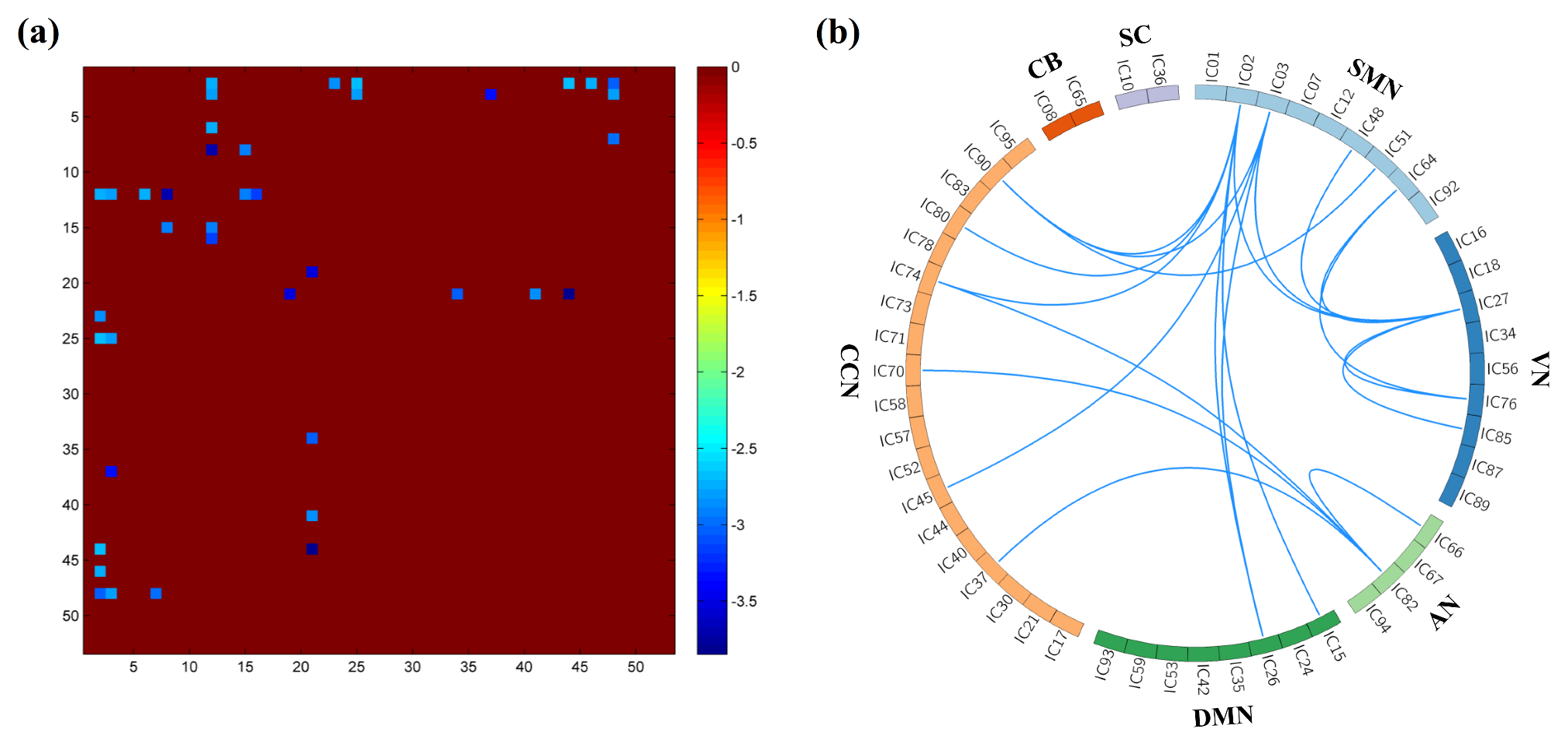 Figure S15. Classification accuracy with different number of functional connections kept in State 1 (a), State 2 (b) and State 3 (c). The connections were ranked according to F scores in descending order. 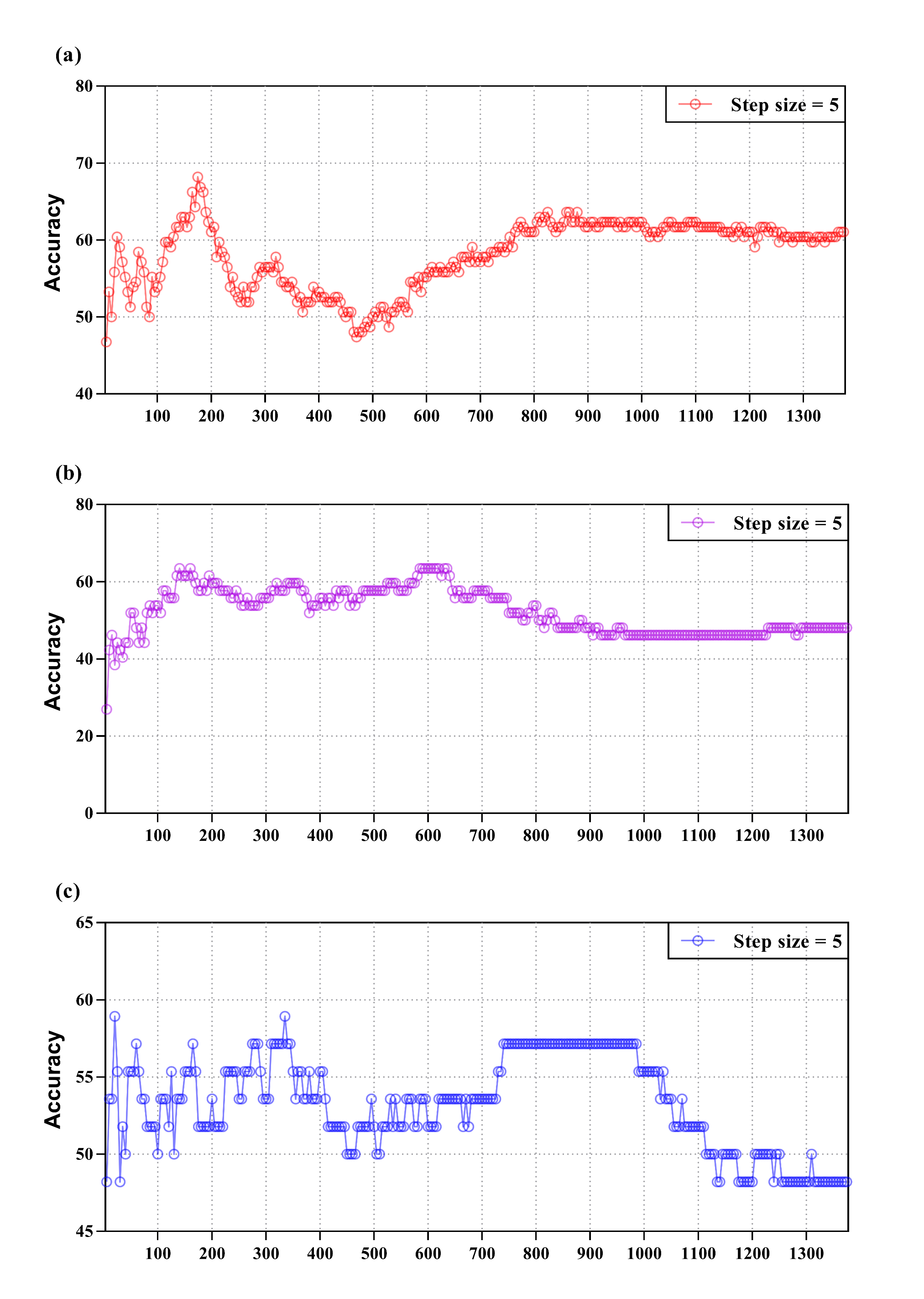 Figure S16. Consensus functional connections in State 1. (a) Matrix shows feature weights of the consensus functional connections. (b) The connectogram of group differences in FC is visualized using a circular graph. Each square color represents one of the seven networks. Blue lines represent decreased FC in adolescents with major depressive disorder compared to healthy controls. Red lines represent positive weights and blue lines represent negative weights for classification. SMN, sensorimotor network; VN, visual network; AN, auditory network; DMN, default mode network; CCN, cognitive control network; CB, cerebellar network; SC, subcortical network.  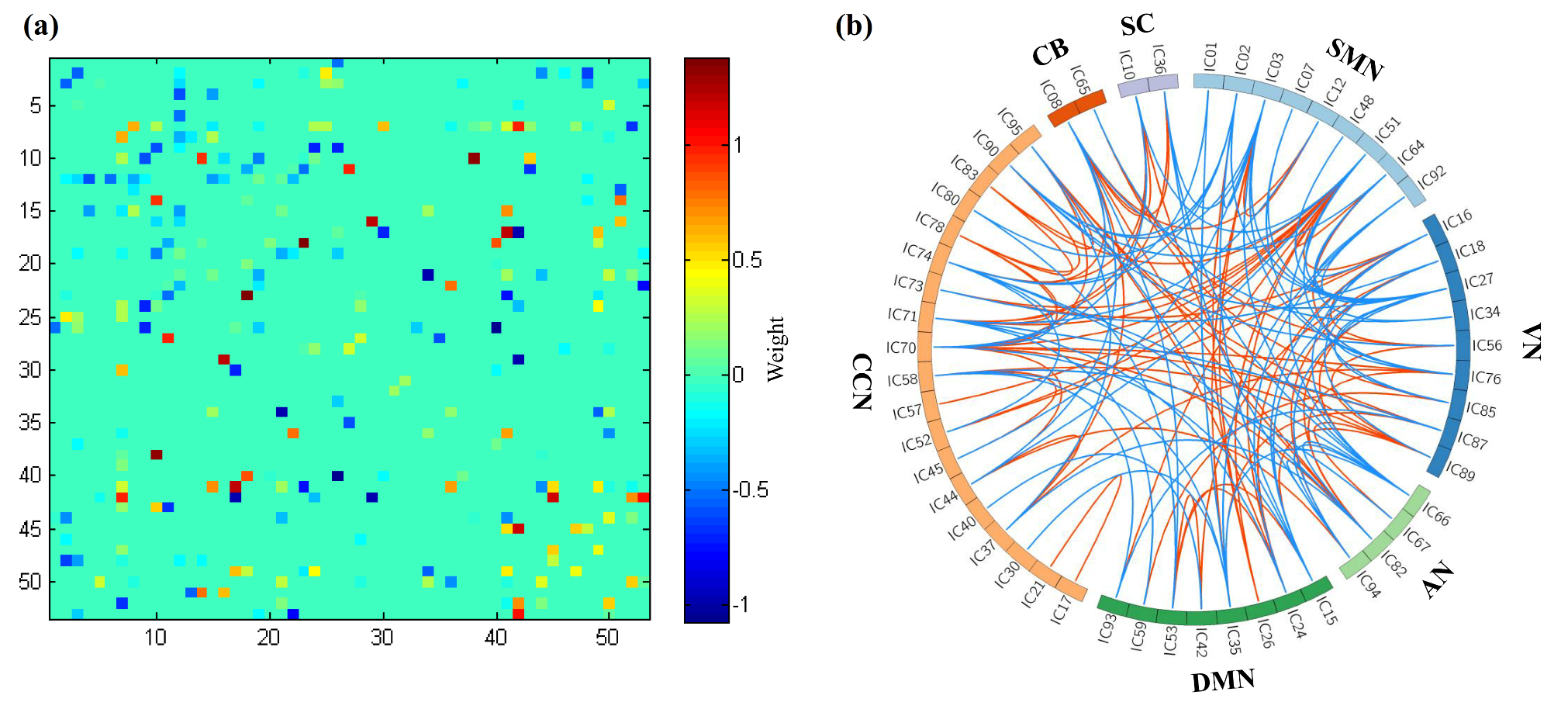 ReferencesAshburner, J. (2007). A fast diffeomorphic image registration algorithm. Neuroimage, 38(1), 95-113. doi:10.1016/j.neuroimage.2007.07.007Newman, M. E. (2006). Modularity and community structure in networks. Proceedings of the National Academy of Sciences of the United States of America, 103(23), 8577-8582. doi:10.1073/pnas.0601602103Newman, M. E., & Girvan, M. (2004). Finding and evaluating community structure in networks. Physical Review. E, Statistical, Nonlinear, and Soft Matter Physics, 69(2 Pt 2), 026113. doi:10.1103/PhysRevE.69.026113Wu, X., He, H., Shi, L., Xia, Y., Zuang, K., Feng, Q., . . . Qiu, J. (2019). Personality traits are related with dynamic functional connectivity in major depression disorder: A resting-state analysis. Journal of Affective Disorders, 245, 1032-1042. doi:10.1016/j.jad.2018.11.002Graph metricsMeaningGlobal metricsClustering coefficient (Cp)A measure of the extent of a local cluster of the networkCharacteristic path length (Lp)A measure of the extent of average connectivity of the networkNormalized Cp (γ), the ratio of the Cp between real and random networkNormalized Lp (λ), the ratio of the Lp between real and random networkSmall-worldness (σ)σ = γ/λ, scalar quantitative measurement of the small-worldness of a networkGlobal efficiency (Eglob)A measure of the global efficiency of parallel information transfer in the networkLocal efficiency (Eloc)A measure of the fault tolerance of the networkNodal metricsBetweennessThe influence that one node has over the flow of information between all other nodes in the networkDegreeThe number of edges linked to a nodeEfficiencyThe ability of a node to propagate information with the other nodes in a networkIntrinsic connectivity networkTmaxMNI peak coordinate(mm)MNI peak coordinate(mm)MNI peak coordinate(mm)IqDynamic rangePowerLF/PowerHFIntrinsic connectivity networkTmaxxyzIqDynamic rangePowerLF/PowerHFSensorimotor network (SMN)Bilateral precentral gyrus (IC 01)39.760-3270.9820.0423.079Left postcentral gyrus (IC 02)36.7-42-27570.9810.0473.741Bilateral paracentral lobule (IC 03)47.73-36660.9790.0515.063Right postcentral gyrus (IC 07)37.745-24540.9800.0474.046Bilateral precentral gyrus (IC 12)38.7-45-9540.9770.0422.325Bilateral postcentral gyrus (IC 48)38.627-45690.9650.0452.808Bilateral postcentral gyrus (IC 51)42.424-36720.9640.0392.470Bilateral supplementary motor area (IC 64)51.400450.9300.0381.853Bilateral superior parietal lobe (IC 92)41.8-39-48600.7170.0473.219Visual network (VN)Bilateral cuneus (IC 16)41.53-87300.9740.0494.732Bilateral cuneus (IC 18)42.86-96150.9740.0483.677Left calcarine gyrus (IC 27)33-12-6660.9720.0422.635Bilateral middle occipital gyrus (IC 34)37.3-24-9600.9760.0463.884Bilateral lingual gyrus (IC 56)40.812-75-60.9470.0432.703Bilateral lingual gyrus (IC 76)40.415-5730.8840.0422.689Bilateral lingual gyrus (IC 85)41.20-7530.8380.0443.143Bilateral lateral occipital gyrus (IC 87)42.151-6330.8860.0473.968Bilateral middle occipital gyrus (IC 89)43.133-84150.7460.0463.624Auditory network (AN)Bilateral superior temporal gyrus (IC 66)40.657-330.9310.0462.690Bilateral superior temporal gyrus (IC 67)41.660-9-90.9260.0442.633Left superior temporal gyrus (IC 82)45.7-54-1200.8720.0411.995Bilateral superior temporal gyrus (IC 94)51.357-24120.7960.0432.373Default mode network (DMN)Posterior cingulate gyrus (IC 15)54.23-36270.9780.0422.894Bilateral precuneus (IC 24)60.90-57300.9750.0514.378Bilateral precuneus (IC 26)56.20-57450.9720.0442.691Medial prefrontal gyrus (IC 35)50.1-34830.9760.0472.729Bilateral precuneus (IC 42)55-3-72390.9690.0494.482Bilateral precuneus (IC 53)4918-63180.9590.0401.999Bilateral angular gyrus (IC 59)5145-75270.9500.0452.885Medial frontal gyrus (IC 93)50.9054240.7450.0412.095Cognitive control network (CCN)Right inferior/middle frontal gyrus (IC 17)46.95124300.9770.0462.881Left inferior/middle frontal gyrus (IC 21)46.4-4821270.9770.0463.061Left inferior frontal gyrus (IC 30)45.8-511800.9760.0422.346Bilateral insula (IC 37)46.5-420-120.9730.0310.951Left middle/superior frontal gyrus (IC 40)46-3054180.9690.0453.021Bilateral inferior/middle frontal gyrus (IC 44)52.3454260.9720.0432.493Bilateral supplementary motor area (IC 45)47.9012510.9700.0280.942Left angular gyrus (IC 52)52-42-72360.9630.0443.007Bilateral inferior parietal lobule (IC 57)39.942-66540.9410.0473.221Left middle temporal gyrus (IC 58)47.9-51-57120.9560.0432.618Bilateral insula (IC 70)48-3618-30.8610.0311.126Right middle temporal gyrus (IC 71)51.454-57210.9010.0442.694Right inferior parietal lobule (IC 73)53.251-60330.8940.0442.997Anterior cingulate gyrus (IC 74)41.9-327300.9150.0422.327Right inferior parietal lobule (IC 78)43.448-39540.8990.0493.427Bilateral middle/superior frontal gyrus (IC 80)46.9305760.8400.0473.289Bilateral supramarginal gyrus (IC 83)42.660-27240.9390.0493.090Bilateral middle frontal gyrus (IC 90)41.84242300.8490.0493.636Left inferior parietal lobule (IC 95)42.4-54-48450.8970.0463.158Cerebellum network (CB)Bilateral cerebellum (crus 1) (IC 08)37.824-84-240.9750.0453.270Bilateral cerebellum (Ⅵ) (IC 65)39.6-15-54-210.9310.0432.298Subcortical network (SC)Bilateral putamen (IC 10)46.5-21630.9800.0341.167Bilateral caudate (IC 36)45.996120.9800.0290.901NetworkState 1State 1State 2State 2State 3State 3NetworkwithinbetweenwithinbetweenwithinbetweenSMN0.1310.0410.4240.2350.3630.085VN0.1840.0270.4250.1970.4940.074AN0.1710.0530.4510.2620.3580.107DMN0.1370.0250.2200.1840.1250.018CCN0.0750.0220.1730.1540.0770.0001CB0.2630.0690.5420.1530.3380.038SC0.0210.0250.026-0.0100.168-0.054Window size = 22 TRWindow size = 20 TRWindow size = 20 TRWindow size = 20 TRWindow size = 30 TRWindow size = 30 TRWindow size = 30 TRWindow size = 22 TRState 1State 2State 3State 1State 2State 3State 1r = 0.9999*p < 0.001r = 0.6901p < 0.001r = 0.6048p < 0.001r = 0.7053p < 0.001r = 0.9993*p < 0.001r = 0.6294p < 0.001State 2r = 0.6093p < 0.001r = 0.7214p < 0.001r = 0.9996*p < 0.001r = 0.7355p < 0.001r = 0.6056p < 0.001r = 0.9976*p < 0.001State 3r = 0.6963p < 0.001r = 0.9997*p < 0.001r = 0.7140p < 0.001r = 0.9981*p < 0.001r = 0.6944p < 0.001r = 0.7297p < 0.001MDD patients (n = 94)MDD patients (n = 94)MDD patients (n = 94)Healthy controls (n = 78)Healthy controls (n = 78)Healthy controls (n = 78)p valueMedianLowerquartileUpperquartileMedianLowerquartileUpperquartilep valueFractional windows (%)  State 190.0052.83100.0071.6736.0098.500.029  State 20.000.0020.334.670.0022.500.388  State 30.000.0012.837.000.0034.670.013Mean dwell time (windows)  State 167.5027.69150.0042.2522.38147.750.029  State 20.000.0015.256.500.0016.630.112  State 30.000.0014.567.500.0025.630.004Number of transitions2.000.004.003.000.005.000.164MDD patients (n = 94)MDD patients (n = 94)MDD patients (n = 94)Healthy controls (n = 78)Healthy controls (n = 78)Healthy controls (n = 78)p valueMedianLowerquartileUpperquartileMedianLowerquartileUpperquartilep valueFractional windows (%)  State 10.000.0023.751.790.0026.250.391  State 288.9342.50100.0067.8635.54100.000.042  State 30.000.0013.577.500.0044.290.005Mean dwell time (windows)  State 10.000.0019.331.250.0021.250.391  State 2109.0028.33140.0056.2525.00140.000.031  State 30.000.0015.2510.250.0033.630.001Number of transitions1.000.003.002.000.004.000.229Optimal feature sizeAccuracy (%)Sensitivity (%)Specificity (%)AUCp valueFC in State 117568.1871.7763.770.7220.006FC in State 214063.4665.2265.520.6510.085FC in State 32058.9361.2964.000.6300.229